Ngan wunt pian iyeh?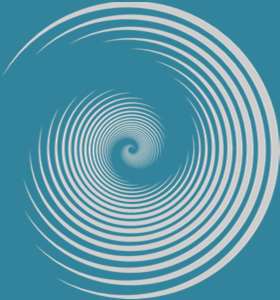 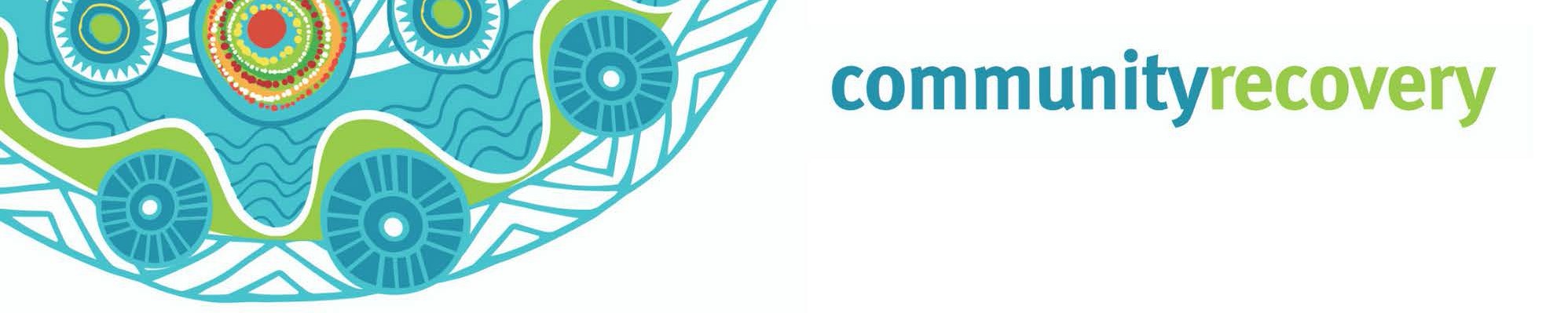 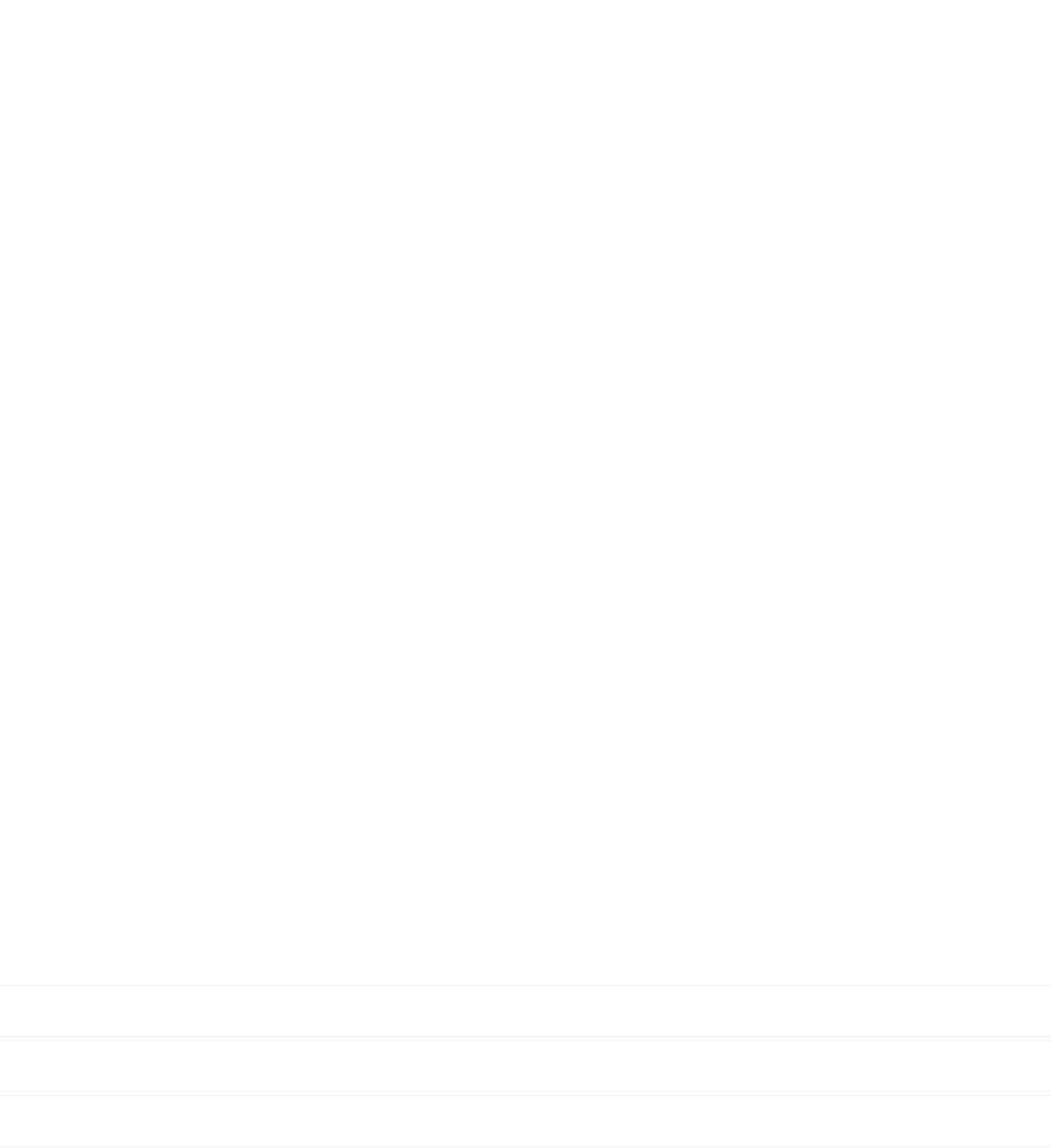 Wunt pian nangan kaap pian wompathan 200km/h, a yuk thaa kuchirr a, a ngaay thampang.Ngeeyan yuk radio ngan kaap an waa’uw. A kampan a yuk waymin ma pathathan.Erkam ma yalmathan yuk waymin puth kaap pian an ngul wompuw.Kaap a wunt pianam an awuch ngam nyeenan yotman awuch ngathan. A wiynath nint mo’moin ang nint thathan yuk aak ngan keekthanWeey pam wanch penthan yoon puth ngantam ngeeyathan ke wunt pian an kanam iy. Ke pentan an ang wunt pian an nanman yipak a.Wiy wunt chill chill wantin a kinch pentan, puth nanman yipak kaap a wunt pian aniy.Wunt pian nangan wantuw an ang, nangman yipak awuch neeynan yipmam pam moom ngan ngul waa ayn an nint pentan kanulan.Thathan mee an wunt pian althaman.A RACQ Get Ready Queensland, www.qld.gov.auWantak an nintang wantiw?An nint kemp wee weeyam a kemp waay ngank wee weeyam wunin. An nint ke weep wunin, weep wayathin, man kul a ngak ul mungkin.Kampan nungkeram an minam pian thanang a nungkerak man thamp. May minh min mungkan, weep min wunan, a tv thathan a radio ngeeyan.Nint puk thamp ay? Ma pathathan thanang ang, ke than waawaa ayn yootant kaap an, ngank min wunan. Waa’an wanakan wanch pam yoot ngan ma aathan than wee weeyan kampan aak min koyam yumpayn. A puk many niindam an yipmam ngank min wunaynKu a ku waak a minh bullock, minh ninthan (pig) thak an ney ay? Ma yalmathan thanang a yipmam minam wunayn aak kaap ngan. Nint aak min uwan thant yipmam angan wunayn, a may ngeen an munkayn, aak petch we’irr uwan a.Engkan ku a ku waak an ang man wantin thangang weey alathanang.Awuch a yuk waymin nungkeram an thuthnam ulan wunin. Nint kan minam aak aniy yumpan ay? Nint insurance thamp awuch yumpayn a yuk waymin an koyam thee’ayn ay?Nintang ma yalmathan ayn ang a anan nungk ma aathayn an nintang, yipmam anman min yuk waymi thak an pian. Nint ngul awuch ak an.Ma yalmathan wunt pian ak anMa yalmathnak awuch ngan ang, ma yalmathnak keengk keengk ang yipmam nint kaap ang ke wipan, chill thak a, awuch ngan ngak thak an yumpan kankanan.Ma yalmathnak awuch ngan ang, ngantam ngeeyan thum nhoom a yipmam minan wunan aak kap thonam ngan. Awuch thak an minam yumpanak ang wiy an yipmam minam thamp.Ma yalmathan yuk waymin opirr ak an: Ma yalmathan yuk waymin opirr ak an aak kap thonam akam, kankanang kaap’am.Inan  thatan  https://getready.qld.gov.au/be-prepared/Ma yalmathnak kankanang wuntMa yalmathan aak pech wantan Wik yumpan ngeen awuch ngan yuk waymin thak an umpan.Pam wanch nungkerang thinth an a wunthan, thanang ma aathan a waa’an ngan an umpayn.Ku a Ku’waak an keengk keengk kon ngam pekan yipmam karrpam kalan.Ngeeyan yuk radio a tv ngan thathan yipmam nungk waa’ow wantin an ngak a wuntan iy.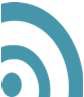 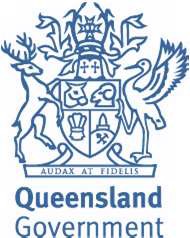 Download the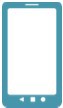 Self Recovery appVisit our website www.qld.gov.au/ communityrecovery